§1580-E.  Smoking in state parks and state historic sites1.  Definitions.  As used in this section, unless the context otherwise indicates, the following terms have the following meanings:A.  "Enclosed area" has the same meaning as in section 1541, subsection 2;  [PL 2009, c. 65, §1 (NEW).]B.  "Public place" has the same meaning as in section 1541, subsection 4;  [PL 2009, c. 65, §1 (NEW).]C.  "Smoking" has the same meaning as in section 1541, subsection 6;  [PL 2009, c. 65, §1 (NEW).]D.  "State historic site" has the same meaning as "historic site" in Title 12, section 1801, subsection 5; and  [PL 2009, c. 65, §1 (NEW).]E.  "State park" has the same meaning as "park" in Title 12, section 1801, subsection 7.  [PL 2009, c. 65, §1 (NEW).][PL 2009, c. 65, §1 (NEW).]2.  Smoking prohibited.  A person may not smoke tobacco or any other substance in, on or within 20 feet of a beach, playground, snack bar, group picnic shelter, business facility, enclosed area, public place or restroom in a state park or state historic site.[PL 2009, c. 65, §1 (NEW).]3.  Signs; public education.  To the extent possible within existing budgeted resources, the Maine Center for Disease Control and Prevention shall erect signs and undertake public education initiatives regarding the prohibition on smoking in certain areas of state parks and state historic sites.[PL 2009, c. 65, §1 (NEW).]SECTION HISTORYPL 2009, c. 65, §1 (NEW). The State of Maine claims a copyright in its codified statutes. If you intend to republish this material, we require that you include the following disclaimer in your publication:All copyrights and other rights to statutory text are reserved by the State of Maine. The text included in this publication reflects changes made through the First Regular and First Special Session of the 131st Maine Legislature and is current through November 1, 2023
                    . The text is subject to change without notice. It is a version that has not been officially certified by the Secretary of State. Refer to the Maine Revised Statutes Annotated and supplements for certified text.
                The Office of the Revisor of Statutes also requests that you send us one copy of any statutory publication you may produce. Our goal is not to restrict publishing activity, but to keep track of who is publishing what, to identify any needless duplication and to preserve the State's copyright rights.PLEASE NOTE: The Revisor's Office cannot perform research for or provide legal advice or interpretation of Maine law to the public. If you need legal assistance, please contact a qualified attorney.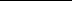 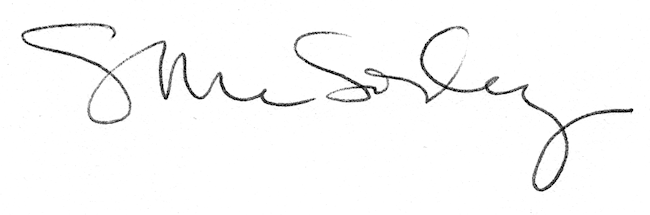 